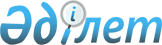 2011-2013 жылдарға арналған аудандық бюджет туралы
					
			Күшін жойған
			
			
		
					Ақмола облысы Целиноград аудандық мәслихатының 2010 жылғы 15 желтоқсандағы № 225/34-4 шешімі. Ақмола облысы Целиноград ауданының Әділет басқармасында 2011 жылғы 14 қаңтарда № 1-17-143 тіркелді. Күші жойылды - Ақмола облысы Целиноград аудандық мәслихатының 2012 жылғы 19 наурыздағы № 27/2-5 шешімімен      Ескерту. Күші жойылды - Ақмола облысы Целиноград аудандық мәслихатының 2012.03.19 № 27/2-5 шешімімен.

      Қазақстан Республикасының 2008 жылғы 4 желтоқсандағы Бюджет кодексінің 75 бабының 2 тармағына, Қазақстан Республикасының 2001 жылғы 23 қаңтардағы «Қазақстан Республикасындағы жергілікті мемлекеттік басқару және өзін-өзі басқару туралы» Заңының 6 бабының 1 тармағының 1 тармақшасына сәйкес Целиноград аудандық мәслихаты ШЕШІМ ЕТТІ:



      1. 2011-2013 жылдарға арналған аудандық бюджет тиісінше 1, 2және 3 қосымшаларға сәйкес, соның ішінде 2011 жылға келесі көлемдерде бекітілсін:

      1) түсімдер – 9 804 074,5 мың теңге, соның ішінде:

      салықтық кірістер бойынша – 507 707 мың теңге;

      салықтық емес түсімдер бойынша – 11 079,8 мың теңге;

      негізгі капиталды сатудан түсетін түсімдер бойынша – 269 104 мың теңге;

      трансферттер түсімдері бойынша – 9 016 183,7 мың теңге;

      2) шығындар – 9 644 553,7 мың теңге;

      3) таза бюджеттік кредит беру - 30 924,7 мың тенге;

      4) қаржы активтерiмен жасалатын операциялар бойынша сальдо – 150 250 мың теңге;

      5) бюджет (профицит) тапшылығы – - 21 653,9 мың теңге;

      6) бюджет тапшылығын қаржыландыруға (профицит пайдалану) – 21 653,9 мың теңге.

      Ескерту. 1 тармақ жаңа редакцияда - Ақмола облысы Целиноград аудандық мәслихатының 2011.11.04 № 291/45-4 (2011 жылғы 1 қаңтардан бастап қолданысқа енгізіледі) шешімімен



      2. Аудандық бюджеттің кірістері келесі түсімдер есебінен бекітілсін:

      1) салықтық түсімдер:

      төлем көздеріне салынбайтын жеке табыс салығынан және бір реттік талондар бойынша қызметін атқаратын қоғамның құқылы мүшелерінен;

      әлеуметтік салық;

      мүлік салықтары;

      жер салығы;

      көлік жабдықтарына салық;

      акциздер;

      жеке кәсіпкерлерді мемлекеттік тіркеу үшін алынатын жиын;

      қызметтің жеке түрлерімен айналысу үшін лицензиялық жиын;

      заңды тұлғаларды мемлекеттік тіркеу үшін алынатын жиын;

      механикалық көлік құралдарын және тіркемелерді мемлекеттік тіркеу үшін алынатын жиын;

      жылжымайтын мүліктің меншіктік құқығын мемлекеттік тіркеу және онымен байланысты келісімдер үшін алынатын жиын;

      республикалық бюджетке енгізілетін өкілдік алымдардан және мемлекеттік баждардан басқа мемлекеттік баждардан;

      2) салықтық емес түсімдерден:

      аудандық бюджеттен қаржыландырылатын мемлекеттік мекемелермен салынатын айыппұлдар, өсімақылар, санкциялар, өндіріп алулар;

      басқа салықтық емес түсімдерден;

      3) негізгі капиталды сатудан түсетін түсімдер:

      материалдық емес активтерді және жерді сату;

      4) республикалық және облыстық бюджеттен аудандық бюджетке трансферттердің түсімдерінен, соның ішінде:

      ағымдағы мақсаттық трансферттер;

      дамуға арналған мақсаттық трансферттер;

      субвенциялар.



      3. 2011 жылға арналған аудан бюджетінде облыстық бюджеттен аудандық бюджетке берiлетiн 1 486 510 мың теңге сомасында субвенция көлемі қарастырылғаны ескерілсін.



      4. 2008 жылы тұрғын үй құрылысына ауданға облыстық бюджеттен бөлінген 194 104 мың теңге сомасындағы несиелерді қайтару ескерілсін.



      5. Ауылдық елді мекендер саласының мамандарын әлеуметтік қолдау шараларын іске асыру үшін 2010 жылы берілген бюджеттік кредиттердің негізгі жабу көлемi 2 137 мың теңге ескерілсін.



      6. Аудандық бюджетте ағымдағы мақсатты трансферттерді қарастыру: 

      республикалық бюджеттен:

      8 192 мың теңге - негізгі орта және жалпы орта бiлiм беретiн мемлекеттiк мекемелердiң физика, химия, биология кабинеттерiн оқу жабдықтарымен жарақтандыруға;

      10 823,8 мың теңге - бастауыш, негізгі орта және жалпы орта білім беру мемлекеттік мекемелерде лингафондық және мультимедиалық кабинеттер құруға; 

      113 342 мың теңге – мектепке дейінгі білім беру ұйымдарында мемлекеттік білім беру тапсырысын іске асыруға;

      11 394 мың теңге - жетім баланы (жетім балаларды) және ата-аналарының қамқорынсыз қалған баланы (балаларды) күтіп-ұстауға асыраушыларына ай сайынғы ақшалай қаражат төлемдеріне;

      100 000 мың теңге - автомобиль жолдарын күрделі және орта жөндеуіне;

      15 686 мың теңге - эпизиоотияға қарсы іс-шараларды жүргізуге;

      5 734 мың теңге - ауылдық елді мекендер саласының мамандарына әлеуметтік қолдау шараларын іске асыруға;

      12 161 мың теңге – мектеп мұғалімдеріне және мектепке дейінгі білім беру ұйымдары тәрбиешілеріне біліктілік санаты үшін қосымша ақының мөлшерін арттыруға;

      845 мың теңге - жұмыспен қамту 2020 Бағдарламасына қатысушыларға мемлекеттік қолдау шараларын көрсетуге;

      7193 мың теңге - жұмыспен қамту орталығын құруға;

      облыстық бюджеттен:

      468,9 мың теңге - Ұлы Отан соғысына қатысқандарға және оның мүгедектеріне коммуналдық шығындарды өтеуден әлеуметтік көмек көрсетуге;

      1 582 мың теңге - аз қамтылған отбасыларының колледждерде оқитын студенттерінің және көп балалы отбасыларының оқу ақысын төлеуге;

      301 193 мың теңге - Ақмол ауылындағы су құбырларын және су қайтарғышын толық жөндеу;

      18 047,4 мың теңге - Садовое және Родина селоларының жанындағы Ишим өзені арқылы салынған дюкер өткелін күрделі жөндеуге;

      30 000 мың теңге – Қосшы ауылын сумен жабдықтау және су бөлу жүйесінің қызмет етуіне;

      1 800 мың теңге – Қабанбай батыр ауылының көше-жол желілерінің құрылыс жобасы бойынша жобалау-сметалық құжаттаманы әзірлеуге;

      3 000 мың теңге – Қосшы ауылының көше-жол желілерінің құрылыс жобасы бойынша жобалау-сметалық құжаттаманы әзірлеуге;

      1 300 мың теңге – Қажымұқан ауылының көше-жол желілерінің құрылыс жобасы бойынша жобалау-сметалық құжаттаманы әзірлеуге;

      2 200 мың теңге – Шұбар ауылының көше-жол желілерінің құрылыс жобасы бойынша жобалау-сметалық құжаттаманы әзірлеуге;

      алынып тасталды - Ақмола облысы Целиноград аудандық мәслихатының 2011.08.31 № 283/42-4 (2011 жылғы 1 қаңтардан бастап қолданысқа енгізіледі) шешімімен

      15 000 мың теңге – Ақмол, Қаражар, Қараөткел, Қоянды, Талапкер, Софиевка елді мекендерінің бас жоспарларына өзгерістер енгізуге;

      19 000 мың теңге – Қабанбай батыр ауылына бас жоспар жасауға;

      15 200 мың теңге – Максимовка селосына бас жоспар жасауға;

      4 750 мың теңге – 96 разъезге бас жоспар жасауға.

      119 793 мың теңге - жылумен қамсыздандыратын кәсіпорындардың тұрақты жұмысын қамтамасыз етуге.

      Ескерту. 6 тармаққа өзгерту енгізілді - Ақмола облысы Целиноград аудандық мәслихатының 2011.04.01 № 247/37-4 (2011 жылғы 1 қаңтардан бастап қолданысқа енгізіледі); 2011.06.17 № 268/39-4 (2011 жылғы 1 қаңтардан бастап қолданысқа енгізіледі); 2011.08.31 № 283/42-4 (2011 жылғы 1 қаңтардан бастап қолданысқа енгізіледі); 2011.11.04 № 291/45-4 (2011 жылғы 1 қаңтардан бастап қолданысқа енгізіледі) шешімдерімен



      7. Аудандық бюджетте дамытуға бағытталған мақсаттық трансферттерді қарастыру:

      республикалық бюджеттен:

      369 957 мың теңге - Қабанбай батыр ауылында 320 орынды балабақшаның құрылысына;

      640 000 мың теңге - Қоянды ауылында 900 орынды орта мектептің құрылысына;

      200 000 мың теңге – Талапкер селосындағы 900 орынды орта мектептің құрылысына;

      131 285,6 мың теңге – мемлекеттік коммуналдық тұрғын үй қорының тұрғын үй құрылысы және (немесе) сатып алуға;

      3 924 476,2 мың теңге – инженерлік коммуникациялық инфрақұрылымды дамыту, жайластыру және (немесе) сатып алуға;

      540 000 мың теңге - Ақмол ауылының қазандығының құрылысына;

      200 000 мың теңге – Қараөткел ауылындағы 1 200 орынды орта мектептің құрылысына;

      200 000 мың теңге – Қосшы ауылындағы 1 200 орынды орта мектептің құрылысына;

      76 000 мың теңге – жұмыспен қамту 2020 Бағдарламасы шеңберінде инженерлік-коммуникациялық инфрақұрылымды дамытуға;

      облыстық бюджеттен:

      4 500 мың теңге - 96 разъезге 140 орынды балабақша құрылысына, жобалау-сметалық құжаттаманы әзірлеуге (байлаулы жобаны қайта қолдану) (сосын - байлаулы ЖҚҚ) және мемлекеттік сараптама жасауға; 

      18 000 мың теңге – Қараөткел ауылында 1200 орынды орта мектептің құрылысына, жобалау-сметалық құжаттаманы әзірлеуге (байлаулы ЖҚҚ) және мемлекеттік сараптама жасауға; 

      18 000 мың теңге – Қосшы ауылында 1200 орынды орта мектептің құрылысына, жобалау-сметалық құжаттаманы әзірлеуге (байлаулы ЖҚҚ) және мемлекеттік сараптама жасауға; 

      7 400 мың теңге – 96 разъезге 300 орынды орта мектептің құрылысына, жобалау-сметалық құжаттаманы әзірлеуге (байлаулы ЖҚҚ) және мемлекеттік сараптама жасауға; 

      8 000 мың теңге – Қосшы ауылында 280 орынды балабақша құрылысына, жобалау-сметалық құжаттаманы әзірлеуге (байлаулы ЖҚҚ) және мемлекеттік сараптама жасауға; 

      8 000 мың теңге – Қоянды ауылында 280 орынды балабақша құрылысына, жобалау-сметалық құжаттаманы әзірлеуге (байлаулы ЖҚҚ) және мемлекеттік сараптама жасауға; 

      8 000 мың теңге – Талапкер ауылында 280 орынды балабақша құрылысына, жобалау-сметалық құжаттаманы әзірлеуге (байлаулы ЖҚҚ) және мемлекеттік сараптама жасауға; 

      2 500 мың теңге - Қабанбай батыр ауылындағы сумен жабдықтау желілерін қайта құру жобасы бойынша жобалау-сметалық құжаттаманы түзетуге, мемлекеттік сараптама өткізуге;

      2 500 мың теңге - Максимовка ауылындағы сумен жабдықтау желілерін қайта құру жобасы бойынша жобалау-сметалық құжаттаманы түзетуге, мемлекеттік сараптама өткізуге;

      21 000 мың теңге – Қараөткел ауылындағы сумен жабдықтау желілерін қайта құру жобасы бойынша жобалау-сметалық құжаттаманы түзетуге, мемлекеттік сараптама өткізуге;

      18 000 мың теңге – Талапкер селосындағы сумен жабдықтау желілерін қайта құру жобасы бойынша жобалау-сметалық құжаттаманы түзетуге, мемлекеттік сараптама өткізуге;

      6 600 мың теңге – Тайтөбе селосындағы сумен жабдықтау желілерін қайта құру жобасы бойынша жобалау-сметалық құжаттаманы түзетуге, мемлекеттік сараптама өткізуге;

      790 мың теңге – Шұбар селосындағы сумен жабдықтау желілерін қайта құру жобасы бойынша жобалау-сметалық құжаттаманы түзетуге, мемлекеттік сараптама өткізуге;

      8 100 мың теңге - Талапкер селосындағы 900 орынды орта мектебінің құрылыс жобасы бойынша жобаны қайта қолдану байлаулына;

      70 000 мың теңге – Оразақ селосынан Ақмол ауылының 3-ші көтерме станциясына дейін магистральдық жүйені жаңартуға

      15 000 мың теңге - Ақмол ауылының көше-жол желілерінің құрылыс жобасы бойынша мемлекеттік сараптама өткізу, жобалау-сметалық құжаттаманы әзірлеуге;

      150 250 мың теңге – мемлекеттік коммуналдық кәсіпорындардың жарғылық капиталын ұлғайтуға;

      12 863,3 мың теңге – Қоянды селосындағы сумен жабдықтау желілерін қайта құру жобасы бойынша жобалау-сметалық құжаттаманы түзетуге, мемлекеттік сараптама өткізуге.

       Ескерту. 7 тармаққа өзгерту енгізілді - Ақмола облысы Целиноград аудандық мәслихатының 2011.03.04 № 238/36-4 (2011 жылғы 1 қаңтардан  бастап қолданысқа енгізіледі); 2011.04.01 № 247/37-4 (2011 жылғы 1 қаңтардан бастап қолданысқа енгізіледі); 2011.06.17 № 268/39-4 (2011 жылғы 1 қаңтардан бастап қолданысқа енгізіледі) 2011.08.31 № 283/42-4 (2011 жылғы 1 қаңтардан бастап қолданысқа енгізіледі); 2011.11.04 № 291/45-4 (2011 жылғы 1 қаңтардан бастап қолданысқа енгізіледі) шешімдерімен



      7-1. 2011 жылғы аудандық бюджетте 264 884,5 мың теңге мөлшерінде 2011 жылғы 1 қаңтарда құрылған бюджеттік қаражаттардың еркін қалдықтары, заңнамамен белгіленген тәртіп бойынша ескерілсін, соның ішінде:

      6 500 мың теңге - сумен жабдықтау және су бөлу жүйесінің қызмет етуіне;

      1 000 мың теңге - мемлекеттік коммуналдық тұрғын-үй қорының тұрғын-үй құрылысы және (немесе) сатып алуға;

      7 400 мың теңге – өткен қаржы жылының кредиторлық қарызды өтеуге;

      1 000 мың теңге – ауылдарда (селоларда), ауылдық (селолық) округтерде автомобиль жолдарының жұмыс істеуін қамтамасыз етуіне;

      2 600 мың теңге - шұғыл шығындарға арналған ауданның жергілікті атқарушы органының резервіне;

      109 355,7 мың теңге - тұрғын үй салу бойынша несиенің өтеуіне;

      4 575,7 мың теңге – 2010 жылы ауылдық елді мекендердің әлеуметтік саласының мамандарын әлеуметтік қолдау шараларын іске асыру үшін республикалық бюджеттен бөлінген несиелерді пайдалануға.

      20 893,3 мың теңге – 2010 жылы республикалық және облыстық бюджеттерден бөлінген нысаналы трансферттерді қайтаруға.

      85 770,7 мың теңге - 2011 жылы олардың нысаналы пайдаланылуын сақтай отырып, пайдалануға (толық пайдалануға) рұқсат берілген, 2010 жылдың ағымында пайдаланылмаған (толық пайдаланылмаған) республикалық және облыстық бюджеттерден бөлінген нысаналы трансферттердің сомасы, соның ішінде:

      1 925 мың теңге – Ақмол ауылында Оразақ селосынан бастап 2-ші көтеру станциясына дейін (33 шаршы метр) магистралдық жүйесін қайта құруын жобалау - сметалық құжаттамаларын әзірлеуге;

      3 250 мың теңге – Ақмол ауылындағы жаңа құрылыс ауданның (1, 2, 3, 4 шағын аудандар) сумен және канализация тарату жүйесімен жабдықтау құрылысының жобалау – сметалық құжаттамаларын әзірлеуге;

      3 358,1 мың теңге – Қазақстан Республикасындағы тұрғын үй құрылысының 2008 - 2010 жылдарға арналған мемлекеттік бағдарламасына сәйкес инженерлік-коммуникациялық инфрақұрылымды дамыту, жайластыру және (немесе) сатып алуға;

      899 мың теңге – Ақмол ауылының электр қуатымен қамтамасыз ету желілерін жобалау – сметалық құжаттамаларын әзірлеуге;

      550,2 мың теңге – Ақмол ауылының жылумен қамтамасыз ету желілерін жобалау - сметалық құжаттамаларын әзірлеуге;

      49 686,5 мың теңге – Ақмол ауылындағы балабақшаның сақтауына;

      901,9 мың теңге – ауылдық елді мекендер саласының мамандарын әлеуметтік қолдау шараларын іске асыруға;

      25 200 мың теңге – Ақмол ауылының көше-жолдары жүйелерінің құрылысына.

      Ескерту. Шешім 7-1 тармақпен толықтырылды - Ақмола облысы Целиноград аудандық мәслихатының 2011.03.04 № 238/36-4 (2011 жылғы 1 қаңтардан  бастап қолданысқа енгізіледі); 7-1 тармаққа өзгерту енгізілді - Ақмола облысы Целиноград аудандық мәслихатының 2011.04.01 № 247/37-4 (2011 жылғы 1 қаңтардан бастап қолданысқа енгізіледі); 2011.11.04 № 291/45-4 (2011 жылғы 1 қаңтардан бастап қолданысқа енгізіледі) шешімдерімен



      8. Аудандық бюджетте ауылдық елді мекендерде тұратын әлеуметтік саладағы мамандарды әлеуметтік қолдау шараларын жүзеге асыруға республикалық бюджеттен 28 486 мың теңге мөлшерінде несие қарастырылсын.



      9. 2011 жылғы аудандық бюджеттің шығыстар құрамында аудандық бюджеттен қаржыландырылатын ауылдарда тұратын, аудандық білім беру, әлеуметтік қамтамасыз ету, мәдениет және спорт ұйымдарында жұмыс істейтін мамандарға жалақы мен тарифтік ставкаларына 25 пайыз қосымша ақы қарастырылсын.



      10. 2011 жылға арналған аудандық бюджеттің даму бағдарламаларының тізбесі 4 қосымшаға сәйкес бекітілсін.



      11. 2011 жылға арналған аудандық бюджеттің атқарылу процесінде секвестрленуге жатпайтын аудандық бюджеттік бағдарламалардың тізбесі 5 қосымшаға сәйкес бекітілсін.



      12. Ауылдық (селолық) округтердің әкімдері аппараттарының әкімшілері жөніндегі бюджеттік бағдарламалардың тізбесі 6 қосымшаға сәйкес бекітілсін.



      13. Осы шешім Целиноград ауданының Әділет басқармасында мемлекеттік тіркелген күннен бастап күшіне енеді және 2011 жылғы 1 қаңтардан бастап қолданысқа енгізіледі.      Целиноград аудандық

      мәслихатының сессия төрағасы                     А.Ахтанов      Целиноград аудандық 

      мәслихатының хатшысы                             Б.Мәжіренов      Келісілді      Целиноград ауданының әкімі                       М.Мыңжанов      «Целиноград ауданының экономика

      және қаржы бөлімі»

      мемлекеттік мекемесінің бастығы                  А.Ыбраева

Целиноград аудандық мәслихатының

2010 жылғы 15 желтоқсандағы

№ 225/34-4 шешіміне 1 қосымша      Ескерту. 1 қосымша жаңа редакцияда - 2011.11.04 № 291/45-4 (2011 жылғы 1 қаңтардан бастап қолданысқа енгізіледі) шешімімен 2011 жылға арналған аудандық бюджет

Целиноград аудандық мәслихатының

2010 жылғы 15 желтоқсандағы

№ 225/34-4 шешіміне 2 қосымша 2012 жылға арналған аудандық бюджет

Целиноград аудандық мәслихатының

2010 жылғы 15 желтоқсандағы

№ 225/34-4 шешіміне 3 қосымша 2013 жылға арналған аудандық бюджет

Целиноград аудандық мәслихатының

2010 жылғы 15 желтоқсандағы

№ 225/34-4 шешіміне 4 қосымша 2011 жылға арналған аудандық бюджеттің

бағдарламалардың тізбесі;

Целиноград аудандық мәслихатының

2010 жылғы 15 желтоқсандағы

№ 225/34-4 шешіміне 5 қосымша 2011 жылға арналған аудандық бюджетті орындау

процесінде секвестрленуге жатпайтын бюджеттік

бағдарламалардың тізбесі

Целиноград аудандық мәслихатының

2010 жылғы 15 желтоқсандағы

№ 225/34-4 шешіміне 6 қосымша      Ескерту. 6 қосымша жаңа редакцияда - Ақмола облысы Целиноград аудандық мәслихатының 2011.11.04 № 291/45-4 (2011 жылғы 1 қаңтардан бастап қолданысқа енгізіледі) шешімімен Ауылдық селолық округтердің әкімі аппараттары

администраторларының бюджеттік бағдарламалар тізбесікестенің жалғасыкестенің жалғасыкестенің жалғасы
					© 2012. Қазақстан Республикасы Әділет министрлігінің «Қазақстан Республикасының Заңнама және құқықтық ақпарат институты» ШЖҚ РМК
				СанатыСанатыСанатыСанатыСанатыСомаСыныбыСыныбыСыныбыСыныбыСомаІшкі сыныбыІшкі сыныбыІшкі сыныбыСомаСпецификаСпецификаСомаАтауыСома1234561. Кірістер9 804 074,51Салықтық кірістер507 70701Табыс салығы23 4562Жеке табыс салығы23 45603Әлеуметтік салық256 2661Әлеуметтік салық256 26604Меншiкке салынатын салықтар188 3341Мүлiкке салынатын салықтар103 0303Жер салығы34 5884Көлiк құралдарына салынатын салық48 7425Бірыңғай жер салығы1 97405Тауарларға, жұмыстарға және қызметтерге салынатын ішкі салықтары36 9852Акциздер3 0463Табиғи және басқа да ресурстарды пайдаланғаны үшiн түсетiн түсiмдер9 4154Кәсiпкерлiк және кәсiби қызметтi жүргiзгенi үшiн алынатын алымдар24 52408Заңдық мәнді іс-әрекеттерді жасағаны және (немесе) оған уәкілеттігі бар мемлекеттік органдар немесе лауазымды адамдар құжаттар бергені үшін алынатын міндетті төлемдер2 6661Мемлекеттік баж2 6662Салықтық емес түсiмдер11 079,801Мемлекеттік меншіктен түсетін кірістер614,85Мемлекет меншігіндегі мүлікті жалға беруден түсетін кірістер6147Мемлекеттік бюджеттен берілген несиелер бойынша сыйақылар0,804Мемлекеттік бюджеттен қаржыландырылатын, сондай-ақ Қазақстан Республикасы Ұлттық Банкінің бюджетінен (шығыстар сметасынан) ұсталатын және қаржыландырылатын мемлекеттік мекемелер салатын айыппұлдар, өсімпұлдар, санкциялар, өндіріп алулар9 2971Мұнай секторы ұйымдарынан түсетін түсімдерді қоспағанда, мемлекеттік бюджеттен қаржыландырылатын, сондай-ақ Қазақстан Республикасы Ұлттық Банкінің бюджетінен (шығыстар сметасынан) ұсталатын және қаржыландырылатын мемлекеттік мекемелер салатын айыппұлдар, өсімпұлдар, санкциялар, өндіріп алулар9 29706Басқа да салықтық емес түсiмдер1 1681Басқа да салықтық емес түсiмдер1 1683Негізгі капиталды сатудан түсетін түсімдер269 10401Мемлекеттік мекемелерге бекітілген мемлекеттік мүлікті сату194 1041Мемлекеттік мекемелерге бекітілген мемлекеттік мүлікті сату194 10403Жердi және материалдық емес активтердi сату75 0001Жерді сату75 0004Трансферттердің түсімдері9 016 183,702Мемлекеттiк басқарудың жоғары тұрған органдарынан түсетiн трансферттер9 016 183,72Облыстық бюджеттен түсетiн трансферттер9 016 183,7Функционалдық топФункционалдық топФункционалдық топФункционалдық топФункционалдық топСОМАФункционалдық шағын топФункционалдық шағын топФункционалдық шағын топФункционалдық шағын топСОМАБюджеттік бағдарламалардың әкімшісіБюджеттік бағдарламалардың әкімшісіБюджеттік бағдарламалардың әкімшісіСОМАБағдарламаСОМААтауыСОМАII. Шығындар9 644 553,71Жалпы сипаттағы мемлекеттік қызметтер208 142,01Мемлекеттiк басқарудың жалпы функцияларын орындайтын өкiлдi, атқарушы және басқа органдар195 116112Аудан (облыстық маңызы бар қала) мәслихатының аппараты14 107,0001Аудан (облыстық маңызы бар қала) мәслихатының қызметін қамтамасыз ету жөніндегі қызметтер14 107,01122Аудан (облыстық маңызы бар қала) әкімінің аппараты52 924,0001Аудан (облыстық маңызы бар қала) әкімінің қызметін қамтамасыз ету жөніндегі қызметтер52 870,0002Ақпараттық жүйелер құру541123Қаладағы аудан, аудандық маңызы бар қала, кент, ауыл (село), ауылдық (селолық) округ әкімі аппараты128 085001Қаладағы аудан, аудандық маңызы бар қаланың, кент, ауыл (село), ауылдық (селолық) округ әкімінің қызметін қамтамасыз ету жөніндегі қызметтер126 226,1022Мемлекеттік органдардың күрделі шығыстары1 858,92459Ауданның (облыстық маңызы бар қаланың) экономика және қаржы бөлімі660003Салық салу мақсатында мүлікті бағалауды жүргізу6609459Ауданның (облыстық маңызы бар қаланың) экономика және қаржы бөлімі12 366,0001Экономикалық саясатты, қалыптастыру мен дамыту, мемлекеттік жоспарлау ауданның (облыстық маңызы бар қаланың) бюджеттік атқару және коммуналдық меншігін басқару саласындағы мемлекеттік саясатты іске асыру жөніндегі қызметтер12 366,02Қорғаныс1 7961Әскери мұқтаждар1 796122Аудан (облыстық маңызы бар қала) әкімінің аппараты1 796005Жалпыға бірдей әскери міндетті атқару шеңберіндегі іс-шаралар1 7964Білім беру3 415 780,31Мектепке дейiнгi тәрбие және оқыту197 452,5464Ауданның (облыстық маңызы бар қаланың) білім бөлімі197 452,5009Мектепке дейінгі тәрбие ұйымдарының қызметін қамтамасыз ету185 291,5021Мектеп мұғалімдеріне және мектепке дейінгі ұйымдардың тәрбиешілеріне біліктілік санаты үшін қосымша ақы көлемін ұлғайту12 161,02Бастауыш, негізгі орта және жалпы орта білім беру1 497 696,8123Қаладағы аудан, аудандық маңызы бар қала, кент, ауыл (село), ауылдық (селолық) округ әкімінің аппараты5 686005Ауылдық (селолық) жерлерде балаларды мектепке дейін тегін алып баруды және кері алып келуді ұйымдастыру5 686464Ауданның (облыстық маңызы бар қаланың) білім бөлімі1 492 010,8003Жалпы білім беру1 492 010,89Бiлiм беру саласындағы өзге де қызметтер1 720 631,0464Ауданның (облыстық маңызы бар қаланың) білім бөлімі30 674,0001Жергілікті деңгейде білім беру саласындағы мемлекеттік саясатты іске асыру жөніндегі қызметтер9 333,0005Ауданның (облыстық маңызы бар қаланың) мемлекеттік білім беру мекемелер үшін оқулықтар мен оқу-әдiстемелiк кешендерді сатып алу және жеткізу9 947015Жетім баланы (жетім балаларды) және ата-аналарының қамқорынсыз қалған баланы (балаларды) күтіп-ұстауға асыраушыларына ай сайынғы ақшалай қаражат төлемдері11 394Республикалық бюджеттен берілетін трансферттер есебiнен11 3949467Ауданның (облыстық маңызы бар қаланың) құрылыс бөлімі1 689 957037Білім беру объектілерін салу және реконструкциялау1 689 9576Әлеуметтiк көмек және әлеуметтiк қамсыздандыру93 000,92Әлеуметтiк көмек73 774,9451Ауданның (облыстық маңызы бар қаланың) жұмыспен қамту және әлеуметтік бағдарламалар бөлімі73 774,9002Еңбекпен қамту бағдарламасы18 939005Мемлекеттік атаулы әлеуметтік көмек2 011006Тұрғын - үй көмегі1 082007Жергілікті өкілетті органдардың шешімі бойынша мұқтаж азаматтардың жекелеген топтарына әлеуметтік көмек5 652,9010Үйден тәрбиеленіп оқытылатын мүгедек балаларды материалдық қамтамасыз ету749014Мұқтаж азаматтарға үйде әлеуметтiк көмек көрсету18 72501618 жасқа дейінгі балаларға мемлекеттік жәрдемақылар11 499017Мүгедектерді оңалту жеке бағдарламасына сәйкес, мұқтаж мүгедектерді міндетті гигиеналық құралдарымен қамтамасыз етуге және ымдау тілі мамандарының, жеке көмекшілердің қызмет көрсету7 924023Жұмыспен қамту орталықтарының қызметін қамтамасыз ету7 1939451Ауданның (облыстық маңызы бар қаланың) жұмыспен қамту және әлеуметтік бағдарламалар бөлімі19 226,0001Жергілікті деңгейде халық үшін әлеуметтік бағдарламаларды жұмыспен қамтуды қамтамасыз етуді іске асыру саласындағы мемлекеттік саясатты іске асыру жөніндегі қызметтер17 713,0011Жәрдемақыларды және басқа да әлеуметтік төлемдерді есептеу, төлеу мен жеткізу бойынша қызметтерге ақы төлеу343021Мемлекеттік органдардың күрделі шығыстары1 1707Тұрғын-үй коммуналдық шаруашылығы5 446 366,51467Ауданның (облыстық маңызы бар қаланың) құрылыс бөлімі4 306 938,1003Мемлекеттік коммуналдық тұрғын- үй қорының тұрғын - үй құрылысы және (немесе) сатып алу132 985,6004Инженерлік коммуникациялық инфрақұрылымды дамыту, жайластыру және (немесе) сатып алу3 988 596,8019Тұрғын үй салу109 355,7022Жұмыспен қамту 2020 бағдарламасы шеңберінде инженерлік коммуникациялық инфрақұрылымдардың дамуы76 000,02Коммуналдық шаруашылық1 127 882,4458Ауданның (облыстық маңызы бар қаланың) тұрғын -үй коммуналдық шаруашылығы, жолаушылар көлігі және автомобиль жолдары бөлімі587 882,4012Сумен жабдықтау және су бөлу жүйесінің қызмет етуі355 740,4026Ауданның (облыстық маңызы бар қаланың) коммуналдық меншігіндегі жылу жүйелерін қолдануды ұйымдастыру232 142467Ауданның (облыстық маңызы бар қаланың) құрылыс бөлімі540 000005Коммуналдық шаруашылығын дамыту540 0003Елді мекендерді көркейту11 546,0123Қаладағы аудан, аудандық маңызы бар қала, кент, ауыл (село), ауылдық (селолық) округ әкімінің аппараты11 546,0008Елді мекендерде көшелерді жарықтандыру11 146,0009Елді мекендерді абаттандыру мен көгалдандыру4008Мәдениет, спорт, туризм және ақпараттық кеңістiк102 867,01455Ауданның (облыстық маңызы бар қаланың) мәдениет және тілдерді дамыту бөлімі59 530003Мәдени-демалыс жұмысын қолдау59 5302465Ауданның (облыстық маңызы бар қаланың) дене шынықтыру және спорт бөлімі4 300,0006Аудандық (облыстық маңызы бар қалалық) деңгейде спорттық жарыстар өткiзу2 272,0007Әртүрлi спорт түрлерi бойынша аудан (облыстық маңызы бар қала) құрама командаларының мүшелерiн дайындау және олардың облыстық спорт жарыстарына қатысуы2 0283455Ауданның (облыстық маңызы бар қаланың) мәдениет және тілдерді дамыту бөлімі14 328006Аудандық (қалалық) кiтапханалардың жұмыс iстеуi13 908007Мемлекеттік тілді және Қазақстан халықтарының басқа да тілдерін дамыту420456Ауданның (облыстық маңызы бар қаланың) ішкі саясат бөлімі9 269002Газеттер мен журналдар арқылы мемлекеттік ақпараттық саясат жүргізу жөніндегі қызметтер9 2699455Ауданның (облыстық маңызы бар қаланың) мәдениет және тілдерді дамыту бөлімі5 381001Жергілікті деңгейде тілдерді және мәдениетті дамыту саласындағы мемлекеттік саясатты іске асыру жөніндегі қызметтер5 381456Ауданның (облыстық маңызы бар қаланың) ішкі саясат бөлімі4 920,0001Жергілікті деңгейде ақпарат, мемлекеттілікті нығайту және азаматтардың әлеуметтік сенімділігін қалыптастыру саласында мемлекеттік саясатты іске асыру жөніндегі қызметтер4 820,0003Жастар саясаты саласындағы өңірлік бағдарламаларды iске асыру100465Ауданның (облыстық маңызы бар қаланың) дене шынықтыру және спорт бөлімі5 139001Жергілікті деңгейде дене шынықтыру және спорт саласындағы мемлекеттік саясатты іске асыру жөніндегі қызметтер4 989004Мемлекеттік органдардың күрделі шығыстары15010Ауыл, су, орман, балық шаруашылығы, ерекше қорғалатын табиғи аумақтар, қоршаған ортаны және жануарлар дүниесін қорғау, жер қатынастары123 321,91Ауыл шаруашылығы27 460,9459Ауданның (облыстық маңызы бар қаланың) экономика және қаржы бөлімі6 635,9099Мамандардың әлеуметтік көмек көрсетуі жөніндегі шараларды

іске асыру6 635,9473Ауданның (облыстық маңызы бар қаланың) ветеринария бөлімі4 188001Жергілікті деңгейде ветеринария саласындағы мемлекеттік саясатты іске асыру жөніндегі қызметтер4 188477Ауданның (облыстық маңызы бар қаланың) ауыл шаруашылығы мен жер қатынастары бөлімі16 637001Жергілікті деңгейде ауыл шаруашылығы және жер қатынастары саласындағы мемлекеттік саясатты іске асыру жөніндегі қызметтер16 6372467Ауданның (облыстық маңызы бар қаланың) құрылыс бөлімі80 175012Су шаруашылығының объектілерін дамыту80 1759473Ауданның (облыстық маңызы бар қаланың) ветеринария бөлімі15 686011Эпизоотияға қарсы іс-шаралар жүргізу15 68611Өнеркәсіп, сәулет, қала құрылысы және құрылыс қызметі71 676,02467Ауданның (облыстық маңызы бар қаланың) құрылыс бөлімі10 304,0001Жергілікті деңгейде құрылыс саласындағы мемлекеттік саясатты іске асыру жөніндегі қызметтер10 304,0468Ауданның (облыстық маңызы бар қаланың) сәулет және қала құрылысы бөлімі61 372,0001Жергілікті деңгейде сәулет және қала құрылысы саласындағы мемлекеттік саясатты іске асыру жөніндегі қызметтер7 422,0003Ауданның қала құрылысы даму аумағын және елді мекендердің бас жоспарлар схемаларын әзірлеу53 95012Көлік және коммуникация149 500,01Автомобиль көлiгi149 500,0123Қаладағы аудан аудандық маңызы бар қала, кент, ауыл (село), ауылдық (селолық) округ әкімі аппаратының жұмыс істеуі1 000013Аудандық маңызы бар қалаларда, кенттерде, ауылдарда (селоларда), ауылдық (селолық) округтерде автомобиль жолдарының жұмыс істеуін қамтамасыз ету1 000458Ауданның (облыстық маңызы бар қаланың) тұрғын -үй коммуналдық шаруашылығы, жолаушылар көлігі және автомобиль жолдары бөлімі148 500022Көлік инфрақұрылымын дамыту40 200023Автомобиль жолдарының жұмыс істеуін қамтамасыз ету108 300,013Басқалар10 607,03469Ауданның (облыстық маңызы бар қаланың) кәсіпкерлік бөлімі4 920,0001Жергілікті деңгейде кәсіпкерлік пен өнеркәсіпті дамыту саласындағы мемлекеттік саясатты іске асыру жөніндегі қызметтер4 920,0458Ауданның (облыстық маңызы бар қаланың) тұрғын- үй коммуналдық шаруашылығы, жолаушылар көлігі және автомобиль жолдары бөлімі5 687001Жергілікті деңгейде тұрғын -үй коммуналдық шаруашылығы, жолаушылар көлігі және автомобиль жолдары саласындағы мемлекеттік саясатты іске асыру жөніндегі қызметтер5 68714Борышқа қызмет көрсету0,81459Ауданның (облыстық маңызы бар қаланың) экономика және қаржы бөлімі0,8021Жергілікті атқарушы органдардың облыстық бюджеттен қарыздар бойынша сыйақылар мен өзге де төлемдерді төлеу бойынша борышына қызмет көрсету0,815Трансферттер21 495,31459Ауданның (облыстық маңызы бар қаланың) экономика және қаржы бөлімі21 495,3006Нысаналы пайдаланылмаған (толық пайдаланылмаған) трансферттерді қайтару20 893,3024Мемлекеттік органдардың функцияларын мемлекеттік басқарудың төмен тұрған деңгейлерінен жоғарғы деңгейлерге беруге байланысты жоғары тұрған бюджеттерге берілетін ағымдағы нысаналы трансферттер602,0IІІ. Таза бюджеттiк несие беру30 924,7Бюджеттік несиелер33 061,710Ауыл, су, орман, балық шаруашылығы, ерекше қорғалатын табиғи аумақтар, қоршаған ортаны және жануарлар дүниесін қорғау, жер қатынастары33 061,7459Ауданның (облыстық маңызы бар қаланың) экономика және қаржы бөлімі33 061,7018Мамандарды әлеуметтік қолдау шараларын іске асыруға берілетін бюджеттік кредиттер33 061,75Бюджеттік несиелерді өтеу2 1371Бюджеттік несиелерді өтеу2 1371Мемлекеттік бюджеттен берілген бюджеттік несиелерді өтеу2 137IV. Қаржы активтерiмен жасалатын операциялар бойынша сальдо150 250Қаржы активтерiн сатып алу150 250139459Ауданның (облыстық маңызы бар қаланың) экономика және қаржы бөлімі150 250014Заңды тұлғалардың жарғылық капиталын қалыптастыру немесе ұлғайту150 250V. Бюджет тапшылығы (профицит)-21 653,9VI. Бюджет тапшылығын қаржыландыру(профицит)21 653,97Қарыздар түсімі28 486,001Мемлекеттік ішкі қарыздар28 486,02Қарыз алу келісім-шарттары28 486,016Қарыздарды өтеу222 030,11Қарыздарды өтеу222 030459Ауданның (облыстық маңызы бар қаланың) экономика және қаржы бөлімі222 030005Жергілікті атқарушы органның жоғары тұрған бюджет алдындағы борышын өтеу196 241022Жергілікті бюджеттен берілген, нысаналы пайдаланылмаған несиелерді қайтару25 789,18Бюджет қаражатының қалдықтарының қозғалысы215 198,001Бюджет қаражатының қалдықтары215 198,01Бюджет қаражатының бос қалдықтары215 198,0СанатыСанатыСанатыСанатыСанатыСомаСыныбыСыныбыСыныбыСыныбыСомаІшкі сыныбыІшкі сыныбыІшкі сыныбыСомаЕрекшелігіЕрекшелігіСомаАтауыСома1223451.Кірістер10 024 382,01Салықтық кірістер489 25801Табыс салығы26 5032Жеке табыс салығы26 50303Әлеуметтік салық265 3881Әлеуметтік салық265 38804Меншiкке салынатын салықтар178 6661Мүлiкке салынатын салықтар104 1863Жер салығы33 2644Көлiк құралдарына салынатын салық39 2425Бірыңғай жер салығы1 97405Тауарларға, жұмыстарға және қызметтерге ішкі салықтары15 3752Акциздер2 5173Табиғи және басқа да ресурстарды пайдаланғаны үшiн түсетiн түсiмдер6 9154Кәсiпкерлiк және кәсiби қызметтi жүргiзгенi үшiн алынатын алымдар5 94308Заңдық мәнді іс-

әрекеттерді жасағаны және (немесе) оған уәкілеттігі бар мемлекеттік органдар немесе лауазымды адамдар құжаттар бергені үшін алынатын міндетті төлемдер3 3261Мемлекеттік баж3 3262Салықтық емес түсiмдер17 52801Мемлекеттік меншіктен түсетін кірістер1085Мемлекет меншігіндегі мүлікті жалға беруден түсетін кірістер10804Мемлекеттік бюджеттен қаржыландырылатын, сондай-ақ Қазақстан Республикасы Ұлттық Банкінің бюджетінен (шығыстар сметасынан) ұсталатын және қаржыландырылатын мемлекеттік мекемелер салатын айыппұлдар, өсімпұлдар, санкциялар, өндіріп алулар17 4201Мұнай секторы ұйымдарынан түсетін түсімдерді қоспағанда, мемлекеттік бюджеттен қаржыландырылатын, сондай-ақ Қазақстан Республикасы Ұлттық Банкінің бюджетінен (шығыстар сметасынан) ұсталатын және қаржыландырылатын мемлекеттік мекемелер салатын айыппұлдар, өсімпұлдар, санкциялар, өндіріп алулар17 4203Негізгі капиталды сатудан түсетін түсімдер60 00003Материалдық емес активтерді және жерді сату60 0001Жерді сату60 0004Трансферттердің түсімдері9 457 596,002Мемлекеттiк басқарудың жоғары тұрған органдарынан түсетiн трансферттер9 457 596,02Облыстық бюджеттен түсетiн трансферттер9 457 596,0Функционалдық топФункционалдық топФункционалдық топФункционалдық топФункционалдық топСОМАФункционалдық шағын топФункционалдық шағын топФункционалдық шағын топФункционалдық шағын топСОМАБюджеттік бағдарламалардың әкімшісіБюджеттік бағдарламалардың әкімшісіБюджеттік бағдарламалардың әкімшісіСОМАБағдарламаБағдарламаСОМААтауыСОМАII. Шығындар10 024 382,01Жалпы сипаттағы мемлекеттік қызметтер214 335,01Мемлекеттiк басқарудың жалпы функцияларын орындайтын өкiлдi, атқарушы және басқа органдар200 423112Аудан (облыстық маңызы бар қала) мәслихатының аппараты16 052001Аудан (облыстық маңызы бар қала) мәслихатының қызметін қамтамасыз ету жөніндегі қызметтер16 0521122Аудан (облыстық маңызы бар қала) әкімінің аппараты48 957001Аудан (облыстық маңызы бар қала) әкімінің қызметін қамтамасыз ету жөніндегі қызметтер48 9571123Қаладағы аудан, аудандық маңызы бар қала, кент, ауыл (село), ауылдық (селолық) округ әкімі аппараты135 414001Қаладағы аудан, аудандық маңызы бар қаланың, кент, ауыл (село), ауылдық (селолық) округ әкімінің қызметін қамтамасыз ету жөніндегі қызметтер135 4142459Ауданның (облыстық маңызы бар қаланың) экономика және қаржы бөлімі733003Салық салу мақсатында мүлікті бағалауды өткізу7339459Ауданның (облыстық маңызы бар қаланың) экономика және қаржы бөлімі13 179001Экономикалық саясатты, қалыптастыру мен дамыту, мемлекеттік жоспарлау ауданның (облыстық маңызы бар қаланың) бюджеттік атқару және коммуналдық меншігін басқару саласындағы мемлекеттік саясатты іске асыру жөніндегі қызметтер13 1792Қорғаныс1 1961Әскери мұқтаждар1 196122Аудан (облыстық маңызы бар қала) әкімінің аппараты1 196005Жалпыға бірдей әскери міндетті атқару шеңберіндегі іс-шаралар1 1964Білім беру3 106 097,01Мектепке дейiнгi тәрбие және оқыту79 619,0464Ауданның (облыстық маңызы бар қаланың) білім бөлімі79 619,0009Мектепке дейінгі тәрбие ұйымдарының қызметін қамтамасыз ету79 6192Бастауыш, негізгі орта және жалпы орта білім беру1 599 555123Қаладағы аудан, аудандық маңызы бар қала, кент, ауыл (село), ауылдық (селолық) округ әкімінің аппараты6 133005Ауылдық (селолық) жерлерде балаларды мектепке дейін тегін алып баруды және кері алып келуді ұйымдастыру6 133464Ауданның (облыстық маңызы бар қаланың) білім бөлімі1 593 422,0003Жалпы білім беру1 593 422,09Бiлiм беру саласындағы өзге де қызметтер1 426 923464Ауданның (облыстық маңызы бар қаланың) білім бөлімі15 833001Жергілікті деңгейде білім беру саласындағы мемлекеттік саясатты іске асыру жөніндегі қызметтер9 886005Ауданның (облыстық маңызы бар қаланың) мемлекеттік білім беру мекемелер үшін оқулықтар мен оқу-әдiстемелiк кешендерді сатып алу және жеткізу5 9479467Ауданның (облыстық маңызы бар қаланың) құрылыс бөлімі1 411 090037Білім беру объектілерін салу және қайта жаңарту1 411 0906Әлеуметтiк көмек және әлеуметтiк қамсыздандыру90 782,02Әлеуметтiк көмек73 373,0451Ауданның (облыстық маңызы бар қаланың) жұмыспен қамту және әлеуметтік бағдарламалар бөлімі73 373,0002Еңбекпен қамту бағдарламасы18 894005Мемлекеттік атаулы әлеуметтік көмек3 791006Тұрғын -үй көмегі1 500007Жергілікті өкілетті органдардың шешімі бойынша мұқтаж азаматтардың жекелеген топтарына әлеуметтік көмек2 882,0010Үйден тәрбиеленіп оқытылатын мүгедек балаларды материалдық қамтамасыз ету871014Мұқтаж азаматтарға үйде әлеуметтiк көмек көрсету19 61501618 жасқа дейінгі балаларға мемлекеттік жәрдемақылар15 839017Мүгедектерді оңалту жеке бағдарламасына сәйкес, мұқтаж мүгедектерді міндетті гигиеналық құралдарымен қамтамасыз етуге және ымдау тілі мамандарының, жеке көмекшілердің қызмет көрсету9 9819451Ауданның (облыстық маңызы бар қаланың) жұмыспен қамту және әлеуметтік бағдарламалар бөлімі17 409001Жергілікті деңгейде халық үшін әлеуметтік бағдарламаларды жұмыспен қамтуды қамтамасыз етуді іске асыру саласындағы мемлекеттік саясатты іске асыру жөніндегі қызметтер17 066011Жәрдемақыларды және басқа да әлеуметтік төлемдерді есептеу, төлеу мен жеткізу бойынша қызметтерге ақы төлеу3437Тұрғын-үй коммуналдық шаруашылығы3 452 562,01467Ауданның (облыстық маңызы бар қаланың) құрылыс бөлімі2 771 041,0003Мемлекеттік коммуналдық тұрғын-үй қорының тұрғын-үй құрылысы және (немесе) сатып алу161 784004Инженерлік коммуникациялық инфрақұрылымды дамыту, жайластыру және (немесе) сатып алу2 609 257,02Коммуналдық шаруашылық670 000,0458Ауданның (облыстық маңызы бар қаланың) тұрғын үй-коммуналдық шаруашылығы, жолаушылар көлігі және автомобиль жолдары бөлімі670 000,0026Ауданның (облыстық маңызы бар қаланың) коммуналдық меншігіндегі жылу жүйелерін қолдануды ұйымдастыру70 000028Коммуналдық шаруашылығын дамыту600 0003Елді мекендерді көркейту11 521,0123Қаладағы аудан, аудандық маңызы бар қала, кент, ауыл (село), ауылдық (селолық) округ әкімінің аппараты11 521,0008Елді мекендерде көшелерді жарықтандыру11 521,08Мәдениет, спорт, туризм және ақпараттық кеңістiк97 512,01455Ауданның (облыстық маңызы бар қаланың) мәдениет және тілдерді дамыту бөлімі53 882003Мәдени-демалыс жұмысын қолдау53 8822465Ауданның (облыстық маңызы бар қаланың) дене шынықтыру және спорт бөлімі3 745,0006Аудандық (облыстық маңызы бар қалалық) деңгейде спорттық жарыстар өткiзу1 676,0007Әртүрлi спорт түрлерi бойынша аудан (облыстық маңызы бар қала) құрама командаларының мүшелерiн дайындау және олардың облыстық спорт жарыстарына қатысуы2 0693455Ауданның (облыстық маңызы бар қаланың) мәдениет және тілдерді дамыту бөлімі14 444006Аудандық (қалалық) кiтапханалардың жұмыс iстеуi14 074007Мемлекеттік тілді және Қазақстан халықтарының басқа да тілдерін дамыту370456Ауданның (облыстық маңызы бар қаланың) ішкі саясат бөлімі9 854002Газеттер мен журналдар арқылы мемлекеттік ақпараттық саясат жүргізу жөніндегі қызметтер9 8549455Ауданның (облыстық маңызы бар қаланың) мәдениет және тілдерді дамыту бөлімі5 816001Жергілікті деңгейде тілдерді және мәдениетті дамыту саласындағы мемлекеттік саясатты іске асыру жөніндегі қызметтер5 816456Ауданның (облыстық маңызы бар қаланың) ішкі саясат бөлімі4 794,0001Жергілікті деңгейде ақпарат, мемлекеттілікті нығайту және азаматтардың әлеуметтік сенімділігін қалыптастыру саласында мемлекеттік саясатты іске асыру жөніндегі қызметтер4 794,0465Ауданның (облыстық маңызы бар қаланың) дене шынықтыру және спорт бөлімі4 977001Жергілікті деңгейде дене шынықтыру және спорт саласындағы мемлекеттік саясатты іске асыру жөніндегі қызметтер4 97710Ауыл, су, орман, балық шаруашылығы, ерекше қорғалатын табиғи аумақтар, қоршаған ортаны және жануарлар дүниесін қорғау, жер қатынастары3 033 525,01Ауыл шаруашылығы20 034,0473Ауданның (облыстық маңызы бар қаланың) ветеринария бөлімі4 333001Жергілікті деңгейде ветеринария саласындағы мемлекеттік саясатты іске асыру жөніндегі қызметтер4 333477Ауданның (облыстық маңызы бар қаланың) ауыл шаруашылық және жер қатынас бөлімі15 701001Жергілікті деңгейде ауыл шаруашылығы және жер қатынас саласындағы мемлекеттік саясатты іске асыру жөніндегі қызметтер15 7012467Ауданның (облыстық маңызы бар қаланың) құрылыс бөлімі3 013 491012Сумен жабдықтау жүйесін дамыту3 013 49111Өнеркәсіп, сәулет, қала құрылысы және құрылыс қызметі18 1532467Ауданның (облыстық маңызы бар қаланың) құрылыс бөлімі10 130001Жергілікті деңгейде құрылыс саласындағы мемлекеттік саясатты іске асыру жөніндегі қызметтер10 130468Ауданның (облыстық маңызы бар қаланың) сәулет және қала құрылысы бөлімі8 023001Жергілікті деңгейде сәулет және қала құрылысы саласындағы мемлекеттік саясатты іске асыру жөніндегі қызметтер8 02313Басқалар10 220,03469Ауданның (облыстық маңызы бар қаланың) кәсіпкерлік бөлімі4 395001Жергілікті деңгейде кәсіпкерлік пен өнеркәсіпті дамыту саласындағы мемлекеттік саясатты іске асыру жөніндегі қызметтер4 3959458Ауданның (облыстық маңызы бар қаланың) тұрғын үй-коммуналдық шаруашылығы, жолаушылар көлігі және автомобиль жолдары бөлімі5 825001Жергілікті деңгейде тұрғын үй-коммуналдық шаруашылығы, жолаушылар көлігі және автомобиль жолдары саласындағы мемлекеттік саясатты іске асыру жөніндегі қызметтер5 825IІІ. Таза бюджеттiк несие беру0IV. Қаржы активтерiмен жасалатын операциялар бойынша сальдо0Қаржы активтерiн сатып алу0V. Бюджет тапшылығы (профицит)0,0VI. Бюджет тапшылығын қаржыландыру

(профицит)0,05Бюджеттік несиелерді өтеу0,01Бюджеттік несиелерді өтеу0,07Қарыздар түсімі0,001Мемлекеттік ішкі қарыздар0,02Қарыз алу келісім-

шарттары0,0Ауданның (облыстық маңызы бар қаланың) жергілікті атқарушы органы алатын қарыздар8Бюджет қаражаты қалдықтарының қозғалысы0,001Бюджет қаражаты қалдықтары-1Бюджет қаражатының бос қалдықтары-СанатыСанатыСанатыСанатыСанатыСомаСыныбыСыныбыСыныбыСыныбыСомаІшкі сыныбыІшкі сыныбыІшкі сыныбыСомаЕрекшелігіЕрекшелігіСомаАтауыСома1223451.Кірістер7 741 980,01Салықтық кірістер489 25801Табыс салығы26 5032Жеке табыс салығы26 50303Әлеуметтік салық265 3881Әлеуметтік салық265 38804Меншiкке салынатын салықтар178 6661Мүлiкке салынатын салықтар104 1863Жер салығы33 2644Көлiк құралдарына салынатын салық39 2425Бірыңғай жер салығы1 97405Тауарларға, жұмыстарға және қызметтерге ішкі салықтары15 3752Акциздер2 5173Табиғи және басқа да ресурстарды пайдаланғаны үшiн түсетiн түсiмдер6 9154Кәсiпкерлiк және кәсiби қызметтi жүргiзгенi үшiн алынатын алымдар5 94308Заңдық мәнді іс-

әрекеттерді жасағаны және (немесе) оған уәкілеттігі бар мемлекеттік органдар немесе лауазымды адамдар құжаттар бергені үшін алынатын міндетті төлемдер3 3261Мемлекеттік баж3 3262Салықтық емес түсiмдер17 52801Мемлекеттік меншіктен түсетін кірістер1085Мемлекет меншігіндегі мүлікті жалға беруден түсетін кірістер10804Мемлекеттік бюджеттен қаржыландырылатын, сондай-ақ Қазақстан Республикасы Ұлттық Банкінің бюджетінен (шығыстар сметасынан) ұсталатын және қаржыландырылатын мемлекеттік мекемелер салатын айыппұлдар, өсімпұлдар, санкциялар, өндіріп алулар17 4201Мұнай секторы ұйымдарынан түсетін түсімдерді қоспағанда, мемлекеттік бюджеттен қаржыландырылатын, сондай-ақ Қазақстан Республикасы Ұлттық Банкінің бюджетінен (шығыстар сметасынан) ұсталатын және қаржыландырылатын мемлекеттік мекемелер салатын айыппұлдар, өсімпұлдар, санкциялар, өндіріп алулар17 4203Негізгі капиталды сатудан түсетін түсімдер60 00003Материалдық емес активтерді және жерді сату60 0001Жерді сату60 0004Трансферттердің түсімдері7 175 194,002Мемлекеттiк басқарудың жоғары тұрған органдарынан түсетiн трансферттер7 175 194,02Облыстық бюджеттен түсетiн трансферттер7 175 194,0Функционалдық топФункционалдық топФункционалдық топФункционалдық топФункционалдық топСОМАФункционалдық шағын топФункционалдық шағын топФункционалдық шағын топФункционалдық шағын топСОМАБюджеттік бағдарламалардың әкімшісіБюджеттік бағдарламалардың әкімшісіБюджеттік бағдарламалардың әкімшісіСОМАБағдарламаБағдарламаСОМААтауыСОМАII. Шығындар7 741 980,01Жалпы сипаттағы мемлекеттік қызметтер214 335,01Мемлекеттiк басқарудың жалпы функцияларын орындайтын өкiлдi, атқарушы және басқа органдар200 423112Аудан (облыстық маңызы бар қала) мәслихатының аппараты16 052001Аудан (облыстық маңызы бар қала) мәслихатының қызметін қамтамасыз ету жөніндегі қызметтер16 0521122Аудан (облыстық маңызы бар қала) әкімінің аппараты48 957001Аудан (облыстық маңызы бар қала) әкімінің қызметін қамтамасыз ету жөніндегі қызметтер48 9571123Қаладағы аудан, аудандық маңызы бар қала, кент, ауыл (село), ауылдық (селолық) округ әкімі аппараты135 414001Қаладағы аудан, аудандық маңызы бар қаланың, кент, ауыл (село), ауылдық (селолық) округ әкімінің қызметін қамтамасыз ету жөніндегі қызметтер135 4142459Ауданның (облыстық маңызы бар қаланың) экономика және қаржы бөлімі733003Салық салу мақсатында мүлікті бағалауды өткізу7339459Ауданның (облыстық маңызы бар қаланың) экономика және қаржы бөлімі13 179001Экономикалық саясатты, қалыптастыру мен дамыту, мемлекеттік жоспарлау ауданның (облыстық маңызы бар қаланың) бюджеттік атқару және коммуналдық меншігін басқару саласындағы мемлекеттік саясатты іске асыру жөніндегі қызметтер13 1792Қорғаныс1 1961Әскери мұқтаждар1 196122Аудан (облыстық маңызы бар қала) әкімінің аппараты1 196005Жалпыға бірдей әскери міндетті атқару шеңберіндегі іс-шаралар1 1964Білім беру2 890 427,01Мектепке дейiнгi тәрбие және оқыту79 619,0464Ауданның (облыстық маңызы бар қаланың) білім бөлімі79 619,0009Мектепке дейінгі тәрбие ұйымдарының қызметін қамтамасыз ету79 6192Бастауыш, негізгі орта және жалпы орта білім беру1 585 805123Қаладағы аудан, аудандық маңызы бар қала, кент, ауыл (село), ауылдық (селолық) округ әкімінің аппараты6 133005Ауылдық (селолық) жерлерде балаларды мектепке дейін тегін алып баруды және кері алып келуді ұйымдастыру6 133464Ауданның (облыстық маңызы бар қаланың) білім бөлімі1 579 672,0003Жалпы білім беру1 579 672,09Бiлiм беру саласындағы өзге де қызметтер1 225 003464Ауданның (облыстық маңызы бар қаланың) білім бөлімі15 833001Жергілікті деңгейде білім беру саласындағы мемлекеттік саясатты іске асыру жөніндегі қызметтер9 886005Ауданның (облыстық маңызы бар қаланың) мемлекеттік білім беру мекемелер үшін оқулықтар мен оқу-әдiстемелiк кешендерді сатып алу және жеткізу5 9479467Ауданның (облыстық маңызы бар қаланың) құрылыс бөлімі1 209 170037Білім беру объектілерін салу және қайта жаңарту1 209 1706Әлеуметтiк көмек және әлеуметтiк қамсыздандыру90 782,02Әлеуметтiк көмек73 373,0451Ауданның (облыстық маңызы бар қаланың) жұмыспен қамту және әлеуметтік бағдарламалар бөлімі73 373,0002Еңбекпен қамту бағдарламасы18 894005Мемлекеттік атаулы әлеуметтік көмек3 791006Тұрғын -үй көмегі1 500007Жергілікті өкілетті органдардың шешімі бойынша мұқтаж азаматтардың жекелеген топтарына әлеуметтік көмек2 882,0010Үйден тәрбиеленіп оқытылатын мүгедек балаларды материалдық қамтамасыз ету871014Мұқтаж азаматтарға үйде әлеуметтiк көмек көрсету19 61501618 жасқа дейінгі балаларға мемлекеттік жәрдемақылар15 839017Мүгедектерді оңалту жеке бағдарламасына сәйкес, мұқтаж мүгедектерді міндетті гигиеналық құралдарымен қамтамасыз етуге және ымдау тілі мамандарының, жеке көмекшілердің қызмет көрсету9 9819451Ауданның (облыстық маңызы бар қаланың) жұмыспен қамту және әлеуметтік бағдарламалар бөлімі17 409001Жергілікті деңгейде халық үшін әлеуметтік бағдарламаларды жұмыспен қамтуды қамтамасыз етуді іске асыру саласындағы мемлекеттік саясатты іске асыру жөніндегі қызметтер17 066011Жәрдемақыларды және басқа да әлеуметтік төлемдерді есептеу, төлеу мен жеткізу бойынша қызметтерге ақы төлеу3437Тұрғын- үй коммуналдық шаруашылығы1 130 321,01467Ауданның (облыстық маңызы бар қаланың) құрылыс бөлімі648 800,0003Мемлекеттік коммуналдық тұрғын-үй қорының тұрғын-үй құрылысы және (немесе) сатып алу219 000004Инженерлік коммуникациялық инфрақұрылымды дамыту, жайластыру және (немесе) сатып алу429 800,02Коммуналдық шаруашылық470 000,0458Ауданның (облыстық маңызы бар қаланың) тұрғын үй-коммуналдық шаруашылығы, жолаушылар көлігі және автомобиль жолдары бөлімі470 000,0026Ауданның (облыстық маңызы бар қаланың) коммуналдық меншігіндегі жылу жүйелерін қолдануды ұйымдастыру70 000028Коммуналдық шаруашылығын дамыту400 0003Елді мекендерді көркейту11 521,0123Қаладағы аудан, аудандық маңызы бар қала, кент, ауыл (село), ауылдық (селолық) округ әкімінің аппараты11 521,0008Елді мекендерде көшелерді жарықтандыру11 521,08Мәдениет, спорт, туризм және ақпараттық кеңістiк97 512,01455Ауданның (облыстық маңызы бар қаланың) мәдениет және тілдерді дамыту бөлімі53 882003Мәдени-демалыс жұмысын қолдау53 8822465Ауданның (облыстық маңызы бар қаланың) дене шынықтыру және спорт бөлімі3 745,0006Аудандық (облыстық маңызы бар қалалық) деңгейде спорттық жарыстар өткiзу1 676,0007Әртүрлi спорт түрлерi бойынша аудан (облыстық маңызы бар қала) құрама командаларының мүшелерiн дайындау және олардың облыстық спорт жарыстарына қатысуы2 0693455Ауданның (облыстық маңызы бар қаланың) мәдениет және тілдерді дамыту бөлімі14 444006Аудандық (қалалық) кiтапханалардың жұмыс iстеуi14 074007Мемлекеттік тілді және Қазақстан халықтарының басқа да тілдерін дамыту370456Ауданның (облыстық маңызы бар қаланың) ішкі саясат бөлімі9 854002Газеттер мен журналдар арқылы мемлекеттік ақпараттық саясат жүргізу жөніндегі қызметтер9 8549455Ауданның (облыстық маңызы бар қаланың) мәдениет және тілдерді дамыту бөлімі5 816001Жергілікті деңгейде тілдерді және мәдениетті дамыту саласындағы мемлекеттік саясатты іске асыру жөніндегі қызметтер5 816456Ауданның (облыстық маңызы бар қаланың) ішкі саясат бөлімі4 794,0001Жергілікті деңгейде ақпарат, мемлекеттілікті нығайту және азаматтардың әлеуметтік сенімділігін қалыптастыру саласында мемлекеттік саясатты іске асыру жөніндегі қызметтер4 794,0465Ауданның (облыстық маңызы бар қаланың) дене шынықтыру және спорт бөлімі4 977001Жергілікті деңгейде дене шынықтыру және спорт саласындағы мемлекеттік саясатты іске асыру жөніндегі қызметтер4 97710Ауыл, су, орман, балық шаруашылығы, ерекше қорғалатын табиғи аумақтар, қоршаған ортаны және жануарлар дүниесін қорғау, жер қатынастары3 289 034,01Ауыл шаруашылығы20 034,0473Ауданның (облыстық маңызы бар қаланың) ветеринария бөлімі4 333001Жергілікті деңгейде ветеринария саласындағы мемлекеттік саясатты іске асыру жөніндегі қызметтер4 333477Ауданның (облыстық маңызы бар қаланың) ауыл шаруашылық және жер қатынас бөлімі15 701001Жергілікті деңгейде ауыл шаруашылығы және жер қатынас саласындағы мемлекеттік саясатты іске асыру жөніндегі қызметтер15 7012467Ауданның (облыстық маңызы бар қаланың) құрылыс бөлімі3 269 000012Сумен жабдықтау жүйесін дамыту3 269 000Республикалық бюджеттен берілетін трансферттер есебiнен2 814 400Жергілікті бюджет қаражаты есебінен454 60011Өнеркәсіп, сәулет, қала құрылысы және құрылыс қызметі18 1532467Ауданның (облыстық маңызы бар қаланың) құрылыс бөлімі10 130001Жергілікті деңгейде құрылыс саласындағы мемлекеттік саясатты іске асыру жөніндегі қызметтер10 130468Ауданның (облыстық маңызы бар қаланың) сәулет және қала құрылысы бөлімі8 023

 001Жергілікті деңгейде сәулет және қала құрылысы саласындағы мемлекеттік саясатты іске асыру жөніндегі қызметтер8 02313Басқалар10 220,03469Ауданның (облыстық маңызы бар қаланың) кәсіпкерлік бөлімі4 395001Жергілікті деңгейде кәсіпкерлік пен өнеркәсіпті дамыту саласындағы мемлекеттік саясатты іске асыру жөніндегі қызметтер4 3959458Ауданның (облыстық маңызы бар қаланың) тұрғын үй-коммуналдық шаруашылығы, жолаушылар көлігі және автомобиль жолдары бөлімі5 825001Жергілікті деңгейде тұрғын үй-коммуналдық шаруашылығы, жолаушылар көлігі және автомобиль жолдары саласындағы мемлекеттік саясатты іске асыру жөніндегі қызметтер5 82516Қарыздарды өтеу0,01Қарыздарды өтеу0,0IІІ. Таза бюджеттiк несие беру0IV. Қаржы активтерiмен жасалатын операциялар бойынша сальдо0Қаржы активтерiн сатып алу0V. Бюджет тапшылығы (профицит)0,0VI. Бюджет тапшылығын қаржыландыру(профицит)0,05Бюджеттік несиелерді өтеу0,01Бюджеттік несиелерді өтеу0,01Мемлекеттік бюджеттен берілген бюджеттік несиелерді өтеу0,0Жеке тұлғаларға жергілікті бюджеттен берілген бюджеттік несиелерді өтеу7Қарыздар түсімі0,001Мемлекеттік ішкі қарыздар0,02Қарыз алу келісім-

шарттары0,0Ауданның (облыстық маңызы бар қаланың) жергілікті атқарушы органы алатын қарыздар8Бюджет қаражаты қалдықтарының қозғалысы0,001Бюджет қаражаты қалдықтары-1Бюджет қаражатының бос қалдықтары-Функционалдық топФункционалдық топФункционалдық топФункционалдық топФункционалдық топФункционалдық топФункционалдық шағын топФункционалдық шағын топФункционалдық шағын топФункционалдық шағын топФункционалдық шағын топБюджеттік бағдарламалардың әкімшісіБюджеттік бағдарламалардың әкімшісіБюджеттік бағдарламалардың әкімшісіБюджеттік бағдарламалардың әкімшісіБағдарламаБағдарламаБағдарламаКіші бағдарламаКіші бағдарламаАтауыII. Шығындар4Білім беру1467Ауданның (облыстық маңызы бар қаланың) құрылыс бөлімі037Білім беру объектілерін салу және қайта жаңарту011Республикалық бюджеттен берілетін трансферттер есебiнен015Жергілікті бюджет қаражаты есебінен7Тұрғын - үй коммуналдық шаруашылығы1467Ауданның (облыстық маңызы бар қаланың) құрылыс бөлімі003Мемлекеттік коммуналдық тұрғын- үй қорының тұрғын - үй құрылысы және (немесе) сатып алу011Республикалық бюджеттен берілетін трансферттер есебiнен004Инженерлік коммуникациялық инфрақұрылымды дамыту және жайластыру011Республикалық бюджеттен берілетін трансферттер есебiнен015Жергілікті бюджет қаражаты есебінен2467Ауданның (облыстық маңызы бар қаланың) құрылыс бөлімі005Коммуналдық шаруашылығын дамыту011Республикалық бюджеттен берілетін трансферттер есебiнен10Ауыл, су, орман, балық шаруашылығы, ерекше қорғалатын табиғи аумақтар, қоршаған ортаны және жануарлар дүниесін қорғау, жер қатынастары2467Ауданның (облыстық маңызы бар қаланың) құрылыс бөлімі012Сумен жабдықтау жүйесін дамыту015Жергілікті бюджет қаражаты есебінен12Көлік және коммуникация1Автомобиль көлiгi458Ауданның (облыстық маңызы бар қаланың) тұрғын -үй коммуналдық шаруашылығы, жолаушылар көлігі және автомобиль жолдары бөлімі022Көлік инфрақұрылымын дамыту015Жергілікті бюджет қаражаты есебінен13Басқалар459Ауданның (облыстық маңызы бар қаланың) экономика және қаржы бөлімі014Заңды тұлғалардың жарғылық капиталын қалыптастыру немесе ұлғайтуФункционалдық топФункционалдық топФункционалдық топФункционалдық топБюджеттік бағдарламалардың әкімшісіБюджеттік бағдарламалардың әкімшісіБюджеттік бағдарламалардың әкімшісіБағдарламаБағдарламаАтауыII. Шығындар4Білім беру464Ауданның (облыстық маңызы бар қаланың) білім беру бөлімі003Жалпы білім беруФункционалдық топФункционалдық топФункционалдық топФункционалдық топФункционалдық топСомаПфПфПфПфСомаБюджеттік бағдарламалардың әкімшісіБюджеттік бағдарламалардың әкімшісіБюджеттік бағдарламалардың әкімшісіСомаБағдарламаБағдарламаСомаАтауыСомаII. Шығындар1463171Жалпы сипаттағы мемлекеттік қызметтер128085123Қаладағы аудан аудандық маңызы бар қала, кент, ауыл (село), ауылдық (селолық) округ әкімі аппараты128085001Қаладағы аудан, аудандық маңызы бар қаланың, кент, ауыл (село), ауылдық (селолық) округ әкімінің қызметін қамтамасыз ету жөніндегі қызметтер126226,1022Мемлекеттік органдардың күрделі шығыстары1858,9024Ақпараттық жүйелер құру04Білім беру5686123Қаладағы аудан аудандық маңызы бар қала, кент, ауыл (село), ауылдық (селолық) округ әкімі аппаратының жұмыс істеуі5686005Ауылдық (селолық) жерлерде балаларды мектепке дейін тегін алып баруды және кері алып келуді ұйымдастыру56867Тұрғын - үй коммуналдық шаруашылығы11546Елді мекендерді көркейту0123Қаладағы аудан аудандық маңызы бар қала, кент, ауыл (село), ауылдық (селолық) округ әкімі аппаратының жұмыс істеуі11546008Елді мекендерде көшелерді жарықтандыру11146009Елді мекендерді абаттандыру мен көгалдандыру40012Көлік және коммуникация1000123Қаладағы аудан аудандық маңызы бар қала, кент, ауыл (село), ауылдық (селолық) округ әкімі аппаратының жұмыс істеуі1000013Аудандық маңызы бар қалаларда, кенттерде, ауылдарда (селоларда), ауылдық (селолық) округтерде автомобиль жолдарының жұмыс істеуін қамтамасыз ету1000Мәншүк селолық округі әкімінің аппаратыТалапкер селолық округі әкімінің аппаратыПриреч

ный селолық округі әкімінің аппаратыҚараөткел селолық округі әкімінің аппаратыРодина ауыл

дық округі әкімі

нің аппаратыНовоишимка селолық округі әкімінің аппараты5440876567398907919687975404822261758807716084905404,08222,06175,08807,07160,08490,0540481475975856771608490752002400373002036184037300203618437320361843610056410001233610056410001233656412310010007000000700000700Софиев

ка селолық округі әкімі

нің аппара

тыКраснояр селолық округі әкімінің аппаратыР.Қошқарбаев ауылдық округі әкімінің аппаратыТасты ауылдық округі әкімінің аппаратыҚосшы ауылдық округі әкімінің аппаратыҚабанбай батыр селолық округі әкімінің аппараты6438,07342590056781134591706304,0729258105328679683306304,07292,05810,05328,06796,08330,06175,57152,65810496064688330128,5139,4368328000003530000035303537400350419684074003504196840743504096840100605090000605090000605090Оразақ селолық округі әкімінің аппаратыШалқар ауылдық округі әкімінің аппаратыАқмол ауылдық округі әкімінің аппаратыМаксимовка селолық округі әкімінің аппаратыВоздви

женка селолық округі әкімінің аппаратыҚоянды селолық округі әкімі

нің аппара

ты629350641920181937296655362534871113947730722664936253,04871,011394,07730,07226,06493,06253449111394773072266493380012326170001232617000012326170047004630000470046300460046310040704900706040704900706040704907060